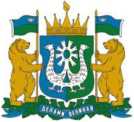 ДЕПАРТАМЕНТ ОБРАЗОВАНИЯ И НАУКИ ХАНТЫ-МАНСИЙСКОГО АВТОНОМНОГО ОКРУГА - ЮГРЫПРИКАЗОб организации и проведении регионального этапа Всероссийского конкурса сочинений в Ханты-Мансийском автономном округе - Югрев 2022 году27.06.2022	№	10-П-1315Ханты-МансийскВ соответствии с письмом Министерства просвещения Российской Федерации от 25.05.2022 № 03-714 «О проведении конкурса», в целях поддержки детского и юношеского чтения, развития письменной речи обучающихся, привлечения внимания к совершенствованию использования детьми и юношеством русского языка,ПРИКАЗЫВАЮ:Утвердить прилагаемое положение о проведения регионального этапа Всероссийского конкурса сочинений в Ханты-Мансийском автономном округе - Югре в 2022 году (далее - Положение) (приложение 1).Назначить региональным оператором Всероссийского конкурса сочинений в Ханты-Мансийском автономном округе - Югре (далее - Конкурс) автономное учреждение дополнительного профессионального образования Ханты-Мансийского автономного округа - Югры «Институт развития образования» (далее - региональный оператор).Региональному оператору:организовать проведение Конкурса в период с 20 сентября по 7 октября 2022 года;обеспечить организационно-методическое сопровождение Конкурса.Руководителям органов местного самоуправления Ханты-Мансийского автономного округа - Югры, осуществляющих управление сфере образования, и руководителям общеобразовательных организаций, подведомственных Департаменту образования и науки Ханты-Мансийского автономного округа - Югры (далее - Департамент), обеспечить условия для проведения школьного (на базе образовательных организаций) и муниципального этапов Конкурса согласно приложению 1 к настоящему приказу.Административно-ресурсному отделу Департамента обеспечить рассылку настоящего приказа.Контроль за исполнением настоящего приказа возложить на заместителя директора Департамента И.В. Святченко.ДОКУМЕНТ ПОДПИСАН ЭЛЕКТРОННОЙ подписьюСертификат00F185CEB74ECAC4F4227A0DE95875E62E Владелец Дренин Алексей Анатольевич Действителен 25.03.2022 с по 17.06.2023Приложение 1 к приказу Департамента образования и науки Ханты-Мансийского автономного округа - ЮгрыПОЛОЖЕНИЕ о региональном этапе Всероссийского конкурса сочинений в Ханты-Мансийском автономном округе - Югре в 2022 годуОбщие положенияНастоящее Положение определяет порядок организации и проведения Всероссийского конкурса сочинений 2022 года (далее -Положение, Конкурс), порядок участия в Конкурсе и порядок определения победителей Конкурса.Учредителем Конкурса является Министерство просвещения Российской Федерации.Организационно-техническое и информационное сопровождение Конкурса осуществляет:Федеральный этап:федеральное государственное автономное образовательное учреждение дополнительного профессионального образования «Академия реализации государственной политики и профессионального развития работников образования Министерства просвещения Российской Федерации» (далее-Федеральный Оператор Конкурса).Региональный этап:автономное учреждение дополнительного профессионального образования Ханты-Мансийского автономного округа - Югры (далее - Региональный Оператор Конкурса).Цели Конкурса:повышение читательской активности детей и подростков, формирование положительного отношения к русскому языку и литературе как важнейшим духовным ценностям, повышение в глазах молодежи престижа грамотного владения русским языком и знания художественной литературы.Задачи Конкурса:создание условий для самореализации обучающихся, повышения их социальной и творческой активности;содействие решению педагогических задач развития связной письменной речи обучающихся, формирование филологической и исторической грамотности; выявление литературно одаренных обучающихся;распространение результатов литературного творчества участников Конкурса;привлечение внимания общественности к социально значимым проектам в области образования, к пониманию значимости функционально грамотного и творческого владения русским языком;демонстрация заинтересованной общественности ресурсов и достижений системы образования.Участниками Конкурса являются обучающиеся (в том числе с ограниченными возможностями здоровья) общеобразовательных организаций и профессиональных образовательных организаций, реализующих образовательные программы среднего общего образования (далее - участники Конкурса).Конкурс проводится среди 5 возрастных групп участников Конкурса:я	группа - обучающиеся 4-5 классов;я	группа - обучающиеся 6-7 классов;я	группа - обучающиеся 8-9 классов;я	группа - обучающиеся 10-I1 классов;я	группа - студенты профессиональных образовательных организаций, обучающиеся по образовательным программам среднего общего образования.Участие в Конкурсе добровольное.Рабочим языком Конкурса является русский	язык -государственный язык Российской Федерации.Информация о проведении Федерального этапа	Конкурсаразмещается на официальном сайте Оператора Конкурса https://apkpro.ru/, https://vks.edu.ru/. Информация о проведении Регионального этапа Конкурса размещается на официальном сайте Оператора Конкурса https://iro86.ru/ Раздел «Мероприятия» - Конкурсы (далее - сайт Конкурса).Оператор Регионального этапа Конкурса оставляет за собойправо использовать конкурсные работы в некоммерческих целях (в целях рекламы	Конкурса, в методических информационных	изданиях,для освещения в средствах массовой информации, в учебных целях) на основе согласия участников Конкурса. Участники Конкурса соглашаются на безвозмездную публикацию их конкурсных сочинений или фрагментов конкурсных сочинений любым способом и на любых носителях по усмотрению Регионального и Федерального	Оператора Конкурсас обязательным указанием авторства работ.II. Тематические направления Конкурса и жанры конкурсных работТематические направления Конкурса:«Нелегко быть ребенком! Сложно, очень сложно. Что это вообще значит - быть ребенком?» (А. Линдгрен): 2018-2027 годы - десятилетие детства.«Самодержавною рукой // Он смело сеял просвещенье, //Не презирал страны родной:	// Он знал ее предназначенье... »(А. С. Пушкин): 350-летие со дня рождения Петра I.«Оглядываясь назад, в прошлое, я вижу, что мне сопутствовала счастливая звезда и целый ряд случайностей...»: 150-летие со дня рождения В.К. Арсеньева.«Недаром помнит вся Россия про день Бородина!» (М.Ю. Лермонтов): 210-летие Бородинского сражения русской армии под командованием М.И. Кутузова с французской армией (1812 год).«Космонавтика имеет безграничное будущее, и ее перспективы беспредельны, как сама Вселенная» (С.П. Королев): 115-летие со дня рождения С.П. Королева.«Творчество является выражением смысла жизни» (Н.К. Рерих): 265 лет со дня основания Российской академии художеств.«Самые лучшие праздники - те, что происходят внутри нас»Ф. Бегбедер:	юбилеи российских писателей. А.И. Герцен (210),И.А. Гончаров (210), Д.В. Григорович (200), Д. Н. Мамин-Сибиряк (170), К.Д.	Бальмонт	(155),	Н.А.	Тэффи	(150),	Б.С.	Житков	(140),К.И. Чуковский (140), С. Я. Маршак (135), К.Г. Паустовский (130), М.И.	Цветаева	(130),	В.П.	Катаев	(125),	В.А.	Каверин	(120),А. Осеева (120), И. А. Ефремов (115), В. Г. Губарев (ПО), И.И. Дик (100),Ю.М.	Лотман	(100),	Ю.П.	Казаков	(95),	В.П. Аксенов	(90),Р.И. Рождественский (90), Г.Н. Щербакова (90), А.В. Вампилов (85)3. Г. Распутин (85), Э.Н. Успенский (85).«Книги делают человека лучше, а это одно из основных условийи даже основная, чуть ли не единственная цель искусства» (И.А. Г ончаров): юбилеи литературных произведений. 230 лет с даты опубликования повести «Бедная Лиза» Н.М. Карамзина (1792), 200 лет с даты опубликования поэмы «Кавказский пленник» А.С. Пушкина. (1822), 200 лет с даты написания баллады «Песнь о вещем Олеге» А.С. Пушкина. (1822), 190 лет с даты опубликования второй части сборника повестей «Вечера на хуторе близ Диканьки» Н.В. Гоголя (1832), 185 лет с даты написания стихотворения «Смерть поэта» М.Ю. Лермонтова (1837), 185 лет с даты опубликования стихотворения «Бородино» М. Ю. Лермонтова (1837), 180 лет с даты опубликования первого тома поэмы «Мертвые души» Н.В. Гоголя (1842), 175 лет с даты опубликования романа «Обыкновенная история» И.А. Гончарова (1847), 170 лет с даты опубликования сборника рассказов «Записки охотника» И.С. Тургенева (1852),	170	лет с даты написаниярассказа «Муму» И.С. Тургенева (1852), 170	лет	с	даты	опубликованияповести «Детство» Л.Н. Толстого (1852), 135	лет	с	даты	опубликованиярассказа «Каштанка» А.П. Чехова (1887), 125	лет	с	даты	опубликованияцикла сказок «Аленушкины сказки» Д.Н. Мамина-Сибиряка (1897), 105 лет с даты написания сказки «Крокодил» К.И. Чуковского (1917), 90 лет с даты опубликования первой книги романа «Поднятая целина» М.А. Шолохова (1932), 85 лет с даты написания поэмы «Рассказ о неизвестном герое»Я.	Маршака (1937), 85 лет с даты опубликования повести «Созвездие Гончих Псов» К.Г. Паустовского (1937), 80 лет с даты начала опубликования в газете «Красноармейская правда» поэмы «Василий Теркин» А.Т. Твардовского (1942), 75 лет с даты опубликования сборника «Веселые рассказы» Н.Н. Носова (1947), 75 лет с даты написания поэмы «Быль-небылица» С. Я. Маршака (1947), 65 лет с даты опубликования романа «Туманность Андромеды» И. А. Ефремова (1957), 60 лет с даты опубликования повести «Баранкин, будь человеком!» В. В. Медведева (1962), 45 лет с даты опубликования сказки «Домовенок Кузька» Т. И. Александровой (1977).Разъяснения по содержанию тематических направлений Конкурса размещаются на сайте Конкурса.Выбор тематического направления осуществляет участник Конкурса. Тему конкурсной работы участник Конкурса формулирует самостоятельно в рамках выбранного им тематического направления.Объявление тематических направлений Конкурса в субъекте Российской Федерации производится не позднее 25 июня 2022 года.Конкурсное сочинение пишется участником Конкурса в прозе в жанре рассказа, сказки, письма, дневника, заочной экскурсии, очерка, репортажа, интервью, слова, эссе, рецензии. Поэтические тексты конкурсных сочинений не принимаются.Выбор жанра конкурсного сочинения участник Конкурса осуществляет самостоятельно. Совмещение жанров не допускается.Ш. Сроки и порядок проведения КонкурсаКонкурс проводится в три этапа: муниципальный, региональный и федеральный.Муниципальный этап Конкурса проводится в срок с 25 июня по 19 сентября 2022 года (включительно).Органом местного самоуправления, осуществляющим управление в сфере образования, назначается муниципальный координатор Конкурса (далее - муниципальный координатор). Контактные данные муниципального координатора (телефоны и адреса электронной почты) направляются Региональному Оператору Конкурса на электронный почтовый ящик event@iro86.ru.Муниципальный координатор организует проведение муниципального этапа Конкурса, направляет работы победителей муниципального этапа на региональный этап Конкурса в сроки определенными настоящим положением.Муниципальный этап также может включать в себя проведение школьного этапа Конкурса.Порядок и сроки проведения Школьного этапа Конкурса определяет орган местного самоуправления, осуществляющий управление в сфере образования.Состав жюри муниципального этапа Конкурса утверждается органом местного самоуправления, осуществляющий управление в сфере образования.Региональный этап Конкурса проводится в срок с 20 сентября по 7 октября 2022 года (включительно).Органом исполнительной власти субъекта Российской Федерации, осуществляющим государственное управление в сфере образования, назначается региональный координатор Конкурса (далее - региональный координатор). Контактные данные регионального координатора (телефоны и адреса электронной почты) направляются Федеральному Оператору Конкурса для размещения на сайте Конкурса.Региональный координатор организует проведение регионального этапа Конкурса, направляет работы победителей регионального этапа на федеральный этап Конкурса.К Региональному этапу Конкурса допускаются конкурсные сочинения, занявшие первую позицию рейтингового списка муниципального этапа Конкурса по каждой возрастной группе (не более пяти работ от муниципального образования).Для участия в конкурсе на официальном сайте Оператора Конкурса https://iro86.ru/ Раздел «Мероприятия» - Конкурсы, необходимо пройти регистрацию, путем заполнения формы с подтверждением о направлении работ на Конкурс.Конкурсные сочинения с сопроводительными документами, перечень которых приведен в приложении № 1, в электронном виде направляются до 19 сентября 2022 года на электронный почтовый ящик Регионального оператора event@iro86.ru (в теме письма указываем «ВКС _муниципальное образование»).Состав жюри регионального этапа Конкурса утверждается органом исполнительной власти субъекта Российской Федерации, осуществляющим государственное управление в сфере образования.Состав жюри Регионального этапа Конкурса формируетсяиз кандидатов от каждого муниципального образования Ханты-Мансийского автономного округа - Югры, делегируемых органом местного	самоуправления, осуществляющим управление в сфереобразования.Региональный этап Конкурса является заочным.Федеральный этап Конкурса проводится с 10 по 31 октября 2022 года включительно.Ответственным за проведение федерального этапа Конкурса является Федеральный Оператор Конкурса.Контактные данные Оператора Конкурса размещаются на сайте Конкурса.Федеральный этап Конкурса является заочным.К федеральному этапу Конкурса допускаются конкурсные сочинения, занявшие первую позицию рейтингового списка регионального этапа Конкурса по каждой возрастной группе (не более пяти работ от субъекта Российской Федерации).Федеральным Оператором Конкурса на сайте Конкурса создаются личные кабинеты субъектов Российской Федерации.Конкурсные сочинения с сопроводительными документами, перечень которых приведен в приложении № 1, в электронном виде загружаются в личном кабинете субъекта Российской Федерации на сайте Конкурса до 7октября 2022 года (включительно).Доступ к личному кабинету и право размещения конкурсных сочинений, заявок и сопроводительных документов имеет только региональный координатор. Образцы организационно-технической документации размещаются на сайте Конкурса.На федеральном этапе Конкурса для оценки конкурсных сочинений и определения победителей Конкурса Оператором Конкурса в срок до 3 октября 2022 года утверждается состав жюри Конкурса.Состав жюри федерального этапа Конкурса формируется из кандидатов от каждого субъекта Российской Федерации, делегируемых органом исполнительной власти, осуществляющим государственное управление в сфере образования.IV. Требования к конкурсным сочинениямВсе конкурсные сочинения выполняются участниками Конкурса в письменном виде темными (черными или синими) чернилами на бланке Конкурса, образец которого приведен в приложении № 2.Обучающиеся с ограниченными возможностями здоровья вправе представить сочинение в печатном виде.Не подлежат оцениванию конкурсные сочинения, подготовленные с нарушением требований к их оформлению или с нарушением сроков представления. Конкурсные сочинения, участвовавшие в других конкурсах, к участию в Конкурсе не допускаются.Каждый участник Конкурса имеет право представить на Конкурс одно конкурсное сочинение.Объем конкурсного сочинения не может служить основанием для отказа в приеме конкурсного сочинения на Конкурс или оказывать влияние на оценку работы.На региональный и федеральный этап Конкурса конкурсныесочинения принимаются в отсканированном виде (в формате PDF, разрешение 300 dpi). К отсканированному конкурсному сочинению участника Конкурса прилагается копия, набранная на компьютере и сохраненная в формате Word (doc или docx). При отсутствии одного их	указанных вариантов представления	конкурсное сочинениена федеральный этап Конкурса не принимается.На всех этапах Конкурса жюри Конкурса проверяет конкурсные сочинения на наличие некорректных заимствований. В случае выявления на федеральном этапе Конкурса низкого процента уникальности текста (менее 75%) участник Конкурса лишается права на дальнейшее участие в Конкурсе и не включается в список финалистов.Критерии и порядок оценивания конкурсных сочиненийКаждое конкурсное сочинение на	всех этапах Конкурсапроверяется и оценивается не менее чем двумя членами жюри Конкурса.Оценивание конкурсных сочинений на всех этапах Конкурса осуществляется жюри Конкурса по следующим критериям:формулировка темы конкурсного	сочинения:	уместность,самостоятельность, оригинальность;содержание конкурсного сочинения:соответствие выбранному тематическому направлению,соответствие выбранной теме, полнота раскрытия темы,оригинальность авторского замысла, корректное использование литературного, исторического, биографического, научного и других материалов, воплощенность идейного замысла;жанровое и языковое своеобразие конкурсного сочинения:соответствие сочинения выбранному жанру, цельность, логичностьи соразмерность композиции, богатство лексики и разнообразие синтаксических конструкций, точность, ясность и выразительность речи, целесообразность использования языковых средств, стилевое единство;грамотность конкурсного сочинения:соблюдение орфографических норм русского языка, соблюдение пунктуационных норм русского языка, соблюдение языковых норм (правил употребления слов, грамматических форм и стилистических ресурсов).На федеральном этапе Конкурса жюри Конкурса дополнительно оценивает конкурсные сочинения по критерию «Общее читательское восприятие текста сочинения».Оценка по каждому показателю выставляется по шкале 0 - 3 балла.Лист оценивания, образец которого приведен в приложении № 3, заполняется на каждое конкурсное сочинение каждым членом жюри Конкурса в личном кабинете или на бумажном носителе.Определение победителей и подведение итогов КонкурсаПобедителями регионального этапа Конкурса становятся участники Конкурса, занявшие первую строчку рейтингового списка участников регионального этапа Конкурса по каждой возрастной группе.Призёрами регионального этапа Конкурса становятся участники Конкурса, занявшие вторую и третью строчку рейтингового списка участников регионального этапа Конкурса по каждой возрастной группе.Победители и призеры регионального этапа Конкурса награждаются дипломами регионального уровня в торжественной обстановке.Победителями Федерального этапа Конкурса становятся 100 (сто) участников федерального этапа Конкурса, занявшие соответствующие позиции рейтингового списка, сформированные вне зависимости от возрастных групп участников Конкурса.Пять участников Федерального этапа Конкурса, набравшие наибольшее количество баллов и занявшие первые пять строчек рейтингового списка, объявляются абсолютными победителями Конкурса.Списки победителей Конкурса размещаются на сайте Конкурса.По итогам Конкурса издается сборник конкурсных сочинений победителей Конкурса. Конкурсные сочинения победителей публикуются на сайте Конкурса.Победители Конкурса награждаются дипломами. Награждение проводится Оператором Конкурса на торжественной церемонии в Москве.Приложение № 1 к ПоложениюПеречень сопроводительных документов, направляемых для участия в Региональном этапе КонкурсаЗаявка (pdf)	на участие в Конкурсе.Конкурсная	работа печатный вариант (doc).Конкурсная	работа рукописный вариант (pdf) на бланке.Конкурсная	работа рукописный вариант	без	титульноголиста (pdf).Согласие на обработку персональных данных (pdf) участника / законного представителя (для несовершеннолетних обучающихся).Согласие на обработку персональных данных (pdf) педагога.Скриншот страницы Устава.